	ПРОЕКТАДМИНИСТРАЦИЯ МУНИЦИПАЛЬНОГО ОБРАЗОВАНИЯ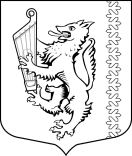 «РОЩИНСКОЕ ГОРОДСКОЕ ПОСЕЛЕНИЕ»ВЫБОРГСКОГО РАЙОНА ЛЕНИНГРАДСКОЙ ОБЛАСТИПОСТАНОВЛЕНИЕот ____.2020				                                                                                № ___Об утверждении Положения о порядке и сроках применения взысканий к муниципальным служащих администрации МО «Рощинское городское поселение» Выборгского района Ленинградской области за несоблюдение ограничений и запретов, требований о предотвращении или об урегулировании конфликта интересов и неисполнение обязанностей, установленных в целях противодействия коррупцииВ соответствии Трудовым кодексом, Федеральным законом от 25.12.2008 №273-ФЗ «О противодействии коррупции», Федеральным законом от 02.03.2007 №25-ФЗ «О муниципальной службе в Российской Федерации», законом Ленинградской области от 11 марта 2008 года №14-оз «О правовом регулировании муниципальной службы в Ленинградской области», администрация МО «Рощинское городское поселение»ПОСТАНОВЛЯЕТ:Утвердить Положение о порядке и сроках применения взысканий к муниципальным служащим администрации муниципального образования «Рощинское городское поселение» Выборгского района Ленинградской области за несоблюдение ограничений и запретов, требований о предотвращении или об урегулировании конфликта интересов и неисполнение обязанностей, установленных в целях противодействия коррупции (в соответствии с приложением №1 к настоящему постановлению).Признать утратившим силу постановление администрации муниципального образования «Рощинское городское поселение» Выборгского района Ленинградской области:№274 от 27.09.2012 «О порядке и сроках применения взысканий за несоблюдение ограничений и запретов, требований о предотвращении или об урегулировании конфликта интересов и неисполнение обязанностей, установленных в целях противодействия коррупции муниципальными служащими администрации МО «Рощинское городское  поселение»;№556 от 28.09.2018 «О внесении изменений в постановление администрации МО «Рощинское городское поселение» №274 от 27 сентября 2012 г. «О порядке и сроках применения взысканий за несоблюдение ограничений и запретов, требований о предотвращении или об урегулировании конфликта интересов и неисполнение обязанностей, установленных в целях противодействия коррупции муниципальными служащими администрации МО «Рощинское городское поселение»;№765 от 17.12.2019 «О внесении изменений в постановление администрации МО «Рощинское городское поселение» №274 от 27 сентября 2012 г. «О порядке и сроках применения взысканий за несоблюдение ограничений и запретов, требований о предотвращении или об урегулировании конфликта интересов и неисполнение обязанностей, установленных в целях противодействия коррупции муниципальными служащими администрации МО «Рощинское городское поселение», с изменениями от 28.09.2018 № 556».Разместить настоящее постановление на официальном портале муниципального образования «Рощинское городское поселение» Выборгского района Ленинградской области, в официальном сетевом издании NPAVRLO.ru.Контроль за исполнением настоящего постановления оставляю за собой.Глава администрации							              В.Г. СавиновПриложение №1 к постановлению администрацииМО «Рощинское городское поселение» № _________ от ________2020ПОЛОЖЕНИЕО ПОРЯДКЕ И СРОКАХ ПРИМЕНЕНИЯ ВЗЫСКАНИЙ ЗА НЕСОБЛЮДЕНИЕМУНИЦИПАЛЬНЫМ СЛУЖАЩИМ ОГРАНИЧЕНИЙ И ЗАПРЕТОВ, ТРЕБОВАНИЙ О ПРЕДОТВРАЩЕНИИ ИЛИ ОБ УРЕГУЛИРОВАНИИ КОНФЛИКТА ИНТЕРЕСОВИ НЕИСПОЛНЕНИЕ ОБЯЗАННОСТЕЙ, УСТАНОВЛЕННЫХ В ЦЕЛЯХПРОТИВОДЕЙСТВИЯ КОРРУПЦИИ1. Настоящим Положением в соответствии с Федеральным законом от 2 марта 2007 года № 25-ФЗ «О муниципальной службе в Российской Федерации» определяется порядок и сроки применения взысканий, предусмотренных статьями 14.1, 15 и 27 Федерального закона «О муниципальной службе в Российской Федерации», за несоблюдение ограничений и запретов, требований о предотвращении или об урегулировании конфликта интересов и неисполнение обязанностей, установленных в целях противодействия коррупции Федеральным законом «О муниципальной службе в Российской Федерации», Федеральным законом от 25 декабря 2008 года № 273-ФЗ «О противодействии коррупции» и другими федеральными законами (далее также - взыскания), в отношении муниципальных служащих, замещающих должности муниципальной службы в администрации муниципального образования «Рощинское городское поселение» Выборгского района Ленинградской области (далее - муниципальные служащие).2. За несоблюдение муниципальным служащим ограничений и запретов, неисполнение иных обязанностей, установленных в целях противодействия коррупции федеральными законами налагаются следующие взыскания: - замечание;- выговор;- увольнение с муниципальной службы по соответствующим основаниям.3. Муниципальный служащий, допустивший дисциплинарный проступок, может быть временно (но не более чем на один месяц), до решения вопроса о его дисциплинарной ответственности, отстранен от исполнения должностных обязанностей с сохранением денежного содержания. Отстранение муниципального служащего от исполнения должностных обязанностей в этом случае производится распоряжением администрации муниципального образования муниципального образования «Рощинское городское поселение» Выборгского района Ленинградской области.4. Муниципальный служащий подлежит увольнению с муниципальной службы в связи с утратой доверия в случаях совершения правонарушений, предусмотренных статьями 14.1 и 15 Федерального закона о муниципальной службе, в том числе в случае:1) непринятия муниципальным служащим мер по предотвращению и (или) урегулированию конфликта интересов, стороной которого оно является;2) непредставление муниципальным служащим сведений о своих доходах, расходах, об имуществе и обязательствах имущественного характера, а также о доходах, расходах, об имуществе и обязательствах имущественного характера своих супруги (супруга) и несовершеннолетних детей в случае, если представление таких сведений обязательно, либо представление заведомо недостоверных или неполных сведений, если иное не установлено федеральными законами;3) участия муниципального служащего на платной основе в деятельности органа управления коммерческой организации, за исключением случаев, установленных федеральным законом;4) осуществления муниципального служащего предпринимательской деятельности;5) вхождения муниципального служащего в состав органов управления, попечительских или наблюдательных советов, иных органов иностранных некоммерческих неправительственных организаций и действующих на территории Российской Федерации их структурных подразделений, если иное не предусмотрено международным договором Российской Федерации или законодательством Российской Федерации.6) непринятие муниципальным служащим, являющимся представителем нанимателя, которому стало известно о возникновении у подчиненного ему муниципального служащего личной заинтересованности, которая приводит или может привести к конфликту интересов, мер по предотвращению или урегулированию конфликта интересов. 5. Перед применением взысканий за коррупционные правонарушения по решению главы администрации муниципального образования «Рощинское городское поселение» Выборгского района Ленинградской области (представителя работодателя) проводится проверка. Основанием для осуществления проверки является достаточная информация, содержащая сведения о нарушениях и несоблюдении муниципальным служащим ограничений и запретов, поступившая в письменном виде главе администрации муниципального образования «Рощинское городское поселение» Выборгского района Ленинградской области (представителю работодателя).6. Проверка достоверности и полноты сведений о доходах, расходах, об имуществе и обязательствах имущественного характера, представляемых муниципальным служащим, информации о несоблюдении муниципальным служащим ограничений и запретов, неисполнении обязанностей, установленных в целях противодействия коррупции, проводится в порядке, предусмотренном постановлением администрации муниципального образования «Рощинское городское поселение» Выборгского района Ленинградской области от ___ №___ «Об утверждении Положения о проверке достоверности и полноты сведений, представляемых гражданами, претендующими на замещение должностей муниципальной службы, и муниципальными служащими, и соблюдения муниципальными служащими требований к служебному поведению».7. Взыскания применяются главой администрации муниципального образования «Рощинское городское поселение» Выборгского района Ленинградской области (представителем работодателя) на основании:1) доклада о результатах проверки соблюдения муниципальными служащими ограничений и запретов, требований о предотвращении или об урегулировании конфликта интересов, исполнения ими обязанностей, установленных Федеральным законом «О противодействии коррупции» и другими федеральными законами, проведенной должностным лицом, ответственным за ведение кадровой работы в администрации муниципального образования «Рощинское городское поселение» Выборгского района Ленинградской области;2) рекомендации комиссии по соблюдению требований к служебному поведению муниципальных служащих и урегулированию конфликта интересов (далее также - комиссия) в случае, если доклад о результатах проверки направлялся в комиссию;3) доклада должностного лица, ответственного за ведение кадровой работы администрации муниципального образования «Рощинское городское поселение» Выборгского района Ленинградской области о совершении коррупционного правонарушения, в котором излагаются фактические обстоятельства его совершения, и письменного объяснения муниципального служащего только с его согласия и при условии признания им факта совершения коррупционного правонарушения (за исключением применения взыскания в виде увольнения в связи с утратой доверия);3) объяснений муниципального служащего;4) иных материалов.8. До применения взыскания глава администрации муниципального образования «Рощинское городское поселение» Выборгского района Ленинградской области (представитель работодателя) или уполномоченное им лицо должны затребовать от муниципального служащего письменное объяснение в отношении информации, являющейся основанием для применения взыскания.9. Уведомление (запрос) о необходимости представления объяснения передается муниципальному служащему под расписку.10. Если по истечении двух рабочих дней со дня получения уведомления (запроса) указанное объяснение муниципальным служащим не представлено, должностным лицом, ответственным за ведение кадровой работы администрации муниципального образования «Рощинское городское поселение» Выборгского района Ленинградской области (уполномоченным представителем работодателя должностным лицом) составляется в письменной форме акт о непредставлении объяснения, который должен содержать:1) дату и номер акта;2) время и место составления акта;3) фамилию, имя, отчество муниципального служащего;4) дату, номер уведомления (запроса) о представлении объяснения, дату получения указанного уведомления (запроса) муниципальным служащим;5) сведения о непредставлении объяснения (отказ муниципального служащего от представления объяснения либо иное);6) подписи должностного лица, ответственного за ведение кадровой работы администрации муниципального образования «Рощинское городское поселение» Выборгского района Ленинградской области (уполномоченного представителем работодателя должностного лица), составившего акт, а также двух муниципальных служащих, подтверждающих непредставление муниципальным служащим объяснения.11. Непредоставление муниципальным служащим объяснения не является препятствием для применения взыскания.12. При применении взысканий, предусмотренных статьями 14.1, 15 и 27 Федерального закона «О муниципальной службе в Российской Федерации», проводится проверка.13. Проверка осуществляется в порядке, определенном в статье 7-2 закона Ленинградской области от 11 марта 2008 года № 14-оз «О правовом регулировании муниципальной службы в Ленинградской области».14. В отношении главы администрации проверка осуществляется в порядке, определенном статьей 7-2 закона Ленинградской области от 11 марта 2008 года № 14-оз «О правовом регулировании муниципальной службы в Ленинградской области», за исключением проверки достоверности и полноты сведений о доходах, расходах, об имуществе и обязательствах имущественного характера, которая осуществляется в порядке, установленном областным законом о порядке представления отдельными лицами сведений о доходах, расходах, об имуществе и обязательствах имущественного характера и о порядке проверки достоверности и полноты указанных сведений.15. По окончании проверки должностным лицом, ответственным за ведение кадровой работы администрации муниципального образования «Рощинское городское поселение» Выборгского района Ленинградской области подготавливается доклад о результатах проведения проверки, в котором указываются факты и обстоятельства, установленные по результатам проверки. Доклад представляется главе администрации муниципального образования «Рощинское городское поселение» Выборгского района Ленинградской области (представителю работодателю) не позднее пяти рабочих дней со дня истечения срока проведения проверки.16. В случае, если в докладе о результатах проверки определено, что выявленные в ходе проверки факты и обстоятельства не подтверждают несоблюдение муниципальным служащим ограничений и запретов, требований о предотвращении или об урегулировании конфликта интересов, неисполнение им обязанностей, установленных в целях противодействия коррупции Федеральным законом «О муниципальной службе в Российской Федерации», Федеральным законом «О противодействии коррупции» и другими федеральными законами, глава администрации муниципального образования «Рощинское городское поселение» Выборгского района Ленинградской области (представитель работодателя) в течение трех рабочих дней со дня поступления доклада о результатах проверки принимает решение об отсутствии факта совершения муниципальным служащим коррупционного правонарушения.17. В случае, если в результате проверки определено, что выявленные в ходе проверки факты и обстоятельства свидетельствуют о факте совершения муниципальным служащим коррупционного правонарушения, доклад о результатах проверки должен содержать одно из следующих предложений:1) о применении к муниципальному служащему взыскания, предусмотренного статьями 14.1, 15 и 27 Федерального закона «О муниципальной службе в Российской Федерации», с указанием конкретного вида взыскания;2) о представлении материалов проверки и направлении доклада о результатах проверки в комиссию по соблюдению требований к служебному поведению муниципальных служащих и урегулированию конфликта интересов.18. В случае, если в качестве иных материалов, указанных в подпункте 4 пункта 7 настоящего Положения, являющихся основанием для применения взыскания, поступило заявление Губернатора Ленинградской области в соответствии с частью 11 статьи 15 Федерального закона «О муниципальной службе в Российской Федерации», положения пунктов 15 - 17 настоящего Положения не применяются.19. Представитель нанимателя (работодатель) в течение трех рабочих дней со дня поступления доклада о результатах проверки в соответствии с пунктом 17 настоящего Положения либо заявления Губернатора Ленинградской области в соответствии с пунктом 18 настоящего Положения принимает одно из следующих решений:1) о применении взыскания, предусмотренного статьями 14.1, 15 и 27 Федерального закона «О муниципальной службе в Российской Федерации», с указанием конкретного вида взыскания;2) о представлении материалов проверки и направлении доклада о результатах проверки в комиссию по соблюдению требований к служебному поведению муниципальных служащих и урегулированию конфликта интересов.20. В случае принятия представителем нанимателя (работодателем) решения, предусмотренного подпунктом 2 пункта 19 настоящего Положения, материалы проверки и доклад о результатах проверки направляются кадровой службой (должностным лицом) в течение одного рабочего дня со дня поступления такого решения в комиссию для рассмотрения на заседании комиссии в порядке и сроки, установленные Положением о комиссии.21. По результатам рассмотрения материалов проверки и доклада о результатах проверки комиссией подготавливается в письменной форме одна из следующих рекомендаций:1) о неприменении к муниципальному служащему взыскания, предусмотренного статьями 14.1, 15 и 27 Федерального закона «О муниципальной службе в Российской Федерации», - в случае, если комиссией не установлен факт совершения муниципальным служащим коррупционного правонарушения;2) о применении к муниципальному служащему взыскания, предусмотренного статьями 14.1, 15 и 27 Федерального закона «О муниципальной службе в Российской Федерации», с указанием конкретного вида взыскания - в случае, если комиссией установлен факт совершения муниципальным служащим коррупционного правонарушения.22. Рекомендации комиссии представляются секретарем комиссии главе администрации муниципального образования «Рощинское городское поселение» Выборгского района Ленинградской области (представителю работодателя) в течение двух рабочих дней со дня проведения заседания комиссии.23. Глава администрации муниципального образования «Рощинское городское поселение» Выборгского района Ленинградской области (представитель работодателя) в течение трех рабочих дней со дня поступления рекомендаций комиссии принимает одно из следующих решений:1) об отсутствии факта совершения муниципальным служащим коррупционного правонарушения;2) о применении к муниципальному служащему взыскания, предусмотренного статьями 14.1, 15 и 27 Федерального закона «О муниципальной службе в Российской Федерации», с указанием конкретного вида взыскания.24. При применении взысканий, предусмотренных статьями 14.1, 15 и 27 Федерального закона «О муниципальной службе в Российской Федерации», учитываются характер совершенного муниципальным служащим коррупционного правонарушения, его тяжесть, обстоятельства, при которых оно совершено, а также в соответствии с законодательством соблюдение муниципальным служащим других ограничений и запретов, требований о предотвращении или об урегулировании конфликта интересов и исполнение им обязанностей, установленных в целях противодействия коррупции, а также предшествующие результаты исполнения муниципальным служащим своих должностных обязанностей.25. Взыскания, предусмотренные статьями 14-1, 15 и 27 Федерального закона «О муниципальной службе в Российской Федерации», применяются не позднее шести месяцев со дня поступления информации о совершении муниципальным служащим коррупционного правонарушения и не позднее трех лет со дня его совершения.26. За каждое несоблюдение ограничений и запретов, требований о предотвращении или об урегулировании конфликта интересов и неисполнение обязанностей, установленных в целях противодействия коррупции Федеральным законом «О муниципальной службе в Российской Федерации», Федеральным законом «О противодействии коррупции» и другими федеральными законами, может быть применено только одно взыскание.27. Подготовку проекта распоряжения (приказа) о применении к муниципальному служащему взыскания с указанием коррупционного правонарушения и нормативных правовых актов, положения которых им нарушены, или об отказе в применении к муниципальному служащему такого взыскания с указанием мотивов осуществляет должностное лицо, ответственное за ведение кадровой работы администрации муниципального образования «Рощинское городское поселение» Выборгского района Ленинградской области (уполномоченное представителем работодателя должностное лицо) в течение трех рабочих дней со дня принятия решения главой администрации (представителем работодателя).28. В распоряжении (приказе) о применении к муниципальному служащему взыскания в случае совершения им коррупционного правонарушения в качестве основания применения взыскания указывается часть 1 или 2 статьи 27.1 Федерального закона «О муниципальной службе в Российской Федерации».29. Копия распоряжения (приказа) о применении к муниципальному служащему взыскания с указанием коррупционного правонарушения и нормативных правовых актов, положения которых им нарушены, или об отказе в применении к муниципальному служащему такого взыскания с указанием мотивов вручается муниципальному служащему под расписку в течение пяти дней со дня издания соответствующего правового акта, не считая времени отсутствия муниципального служащего на службе.30. Если муниципальный служащий отказывается ознакомиться с данным распоряжением (приказом) под расписку, должностным лицом, ответственным за ведение кадровой работы администрации муниципального образования «Рощинское городское поселение» Выборгского района Ленинградской области (уполномоченным должностным лицом) составляется в письменной форме соответствующий акт, который должен содержать:1) дату и номер акта;2) время и место составления акта;3) фамилию, имя, отчество муниципального служащего;4) факт отказа муниципального служащего от ознакомления с правовым актом под расписку;5) подписи должностного лица, ответственного за ведение кадровой работы администрации муниципального образования «Рощинское городское поселение» Выборгского района Ленинградской области (уполномоченного должностного лица), составившего акт, а также двух муниципальных служащих, подтверждающих отказ муниципального служащего от ознакомления с правовым актом под расписку.31. Если в течение одного года со дня применения взыскания муниципальный служащий не был подвергнут дисциплинарному взысканию или взысканию, предусмотренным пунктом 1 или 2 части 1 статьи 27 Федерального закона «О муниципальной службе в Российской Федерации», он считается не имеющим взыскания.32. Муниципальный служащий имеет право обжаловать решение о наложении взыскания в соответствии с трудовым законодательством, включая обжалование в суд.33. Сведения о применении к лицу, замещающему муниципальную должность, взыскания в виде увольнения (освобождения от должности) в связи с утратой доверия за совершение коррупционного правонарушения включаются администрацией муниципального образования «Рощинское городское поселение» Выборгского района Ленинградской области, в реестр лиц, уволенных в связи с утратой доверия, в установленном законом порядке.